尼崎市　企業投資活動の促進に向けた実態調査Ｑ１．２０２３年４月から２０２６年３月までに企業投資（設備投資等）を予定していますか？（１つに○）＜Ｑ１で企業投資（設備投資等）を「１．既に実施した、２．予定している、３．実施を検討中」に○をつけた方はお答えください＞ Ｑ２．企業投資（設備投資等）を実施する理由について、教えてください。（複数回答可）⇒Ｑ４へお進みください。＜Ｑ１で企業投資（設備投資等）を「４．予定していない」に○をつけた方はお答えください＞Ｑ３．企業投資（設備投資等）をしない理由について、教えてください。（複数回答可）⇒Ｑ６（裏面）へお進みください。Ｑ４．２０２３年４月から２０２６年３月までに行った、もしくは行う予定の企業投資（設備投資等）について、①～④の種類毎に、投資時期、投資額をご記入ください。回答は下段の表１の選択肢の番号を記載してください。Ｑ５．企業投資（設備投資等）を実施するにあたり、求める支援はありますか？（複数回答可）　　⇒Ｑ６（裏面）へお進みください。Ｑ６．尼崎市では、市内で事業所の新設・増設や設備の新設・増設・更新等をする場合に一定の要件を満たせば、奨励措置を受けることができる「企業投資活動促進制度」を平成１６年から設置しています。　　　今後、企業がより思い切った設備投資等を行うための制度の見直しを検討しています。　　　「企業投資活動促進制度」の課題はありますか？（複数回答可）※制度の概要については、同封の【別紙　企業投資活動促進制度】をご参照ください。Ｑ７．企業投資（設備投資等）の際に尼崎市以外の行政（国、県）の支援制度を利用しましたか？（複数回答可）Ｑ８．尼崎市以外の行政（国、県）の支援制度を利用し、市の「企業投資活動促進制度」を利用しなかった理由について、教えてください。（複数回答可）Ｑ９．貴事業所の従業員数は何人ですか？（非正規従業員、派遣受入社員を含む）（１つに○印）Ｑ10．貴事業所の業種（産業分類）は何ですか。（主なもの1つに○印）企業投資（設備投資等）種類　※複数回答可投資時期投資額①　事業所の新設、拡張、建替、市内間移転②　設備（機械、器具備品、ソフトウェア等の事業用資産）の新設、増設③　設備（機械、器具備品、ソフトウェア等の事業用資産）の更新④　その他（具体的：　　　　　　　　　　　　　　　　　　　　　　　）表１投 資 時 期（ 選 択 肢 ）投 資 時 期（ 選 択 肢 ）① 2023年度 上半期　② 2023年度 下半期　③ 2024年度 上半期　④ 2024年度 下半期⑤ 2025年度 上半期　⑥ 2025年度 下半期　⑦ 未定投	資	額（ 選 択 肢 ）投	資	額（ 選 択 肢 ）① 1,000 万円未満　② 1,000 万円以上 3,000 万円未満	　③ 3,000 万円以上 5,000 万円未満④ 5,000 万円以上3 億円未満　⑤ 3 億円以上10 億円未満　⑥ 10 億円以上　　⑦ 不明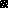 